Temat: Quizy i zagadki gastronomiczne – utrwalenie i powtórzenie wiadomości 22.06Pamiętajcie o bezpieczeństwie w czasie wypoczynku letniego. Życzę Wam byście w tym wolnym czasie odpoczęli, zobaczyli ciekaw miejsca, poznali nowych przyjaciół. Do zobaczenia we wrześniu.Zaznacz na wagach wartości1600g					1,2 kg				2800 g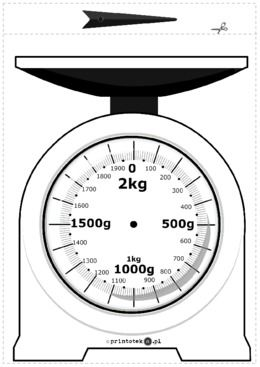 800g					0,5 kg				600gDopisz brakującą wagę produktów by była równowaga po obu stronach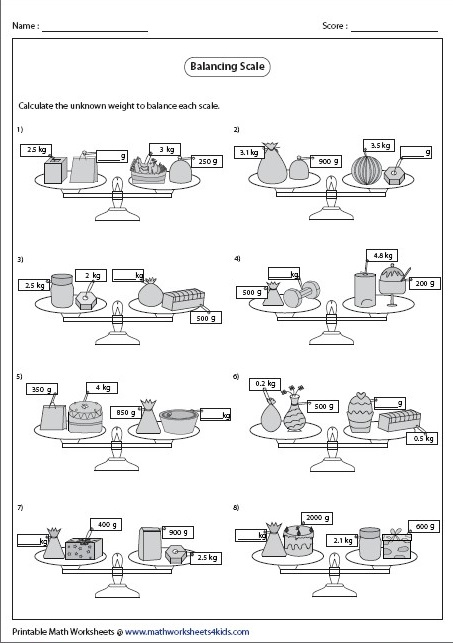 Jaka jest waga poszczególnych elementów w worku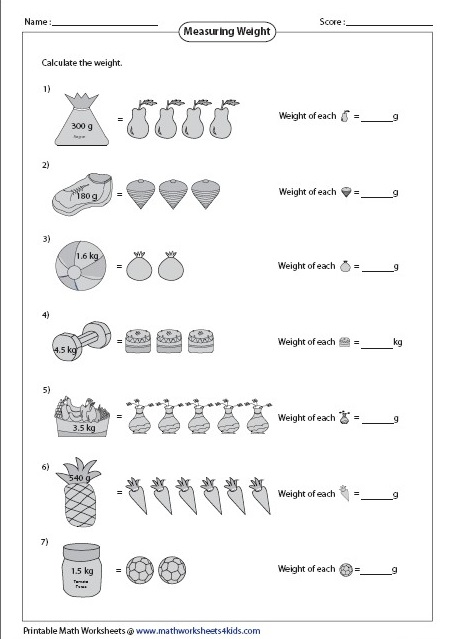 